Консультация для родителей«Мастерим с детьми дымковскую игрушку»Образы и сюжетыПри всей своей внешней простоте очень образна и выразительна дымковская игрушка. История хранит изображения первых изделий дымковских мастериц, которые были скорее условными, чем декоративными. Современные игрушки более разнообразны и художественны. Приверженцы промысла любят повторять, что не существует двух одинаковых фигурок. Впрочем, все разнообразие их видов можно условно разделить на пять основных групп:Женские образыБарыни, кормилицы, модницы, водоноски, няньки с младенцами на руках. Фигурки статичные, с крупными головами, украшенными кокошниками или модными шляпками. Весь внешний вид выражает достоинство и величественность.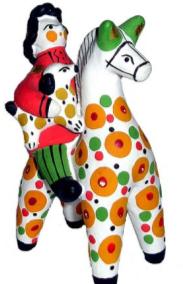 Мужские образыКавалеры. Они меньше по размеру и скромнее по внешнему виду, чем женские персонажи. Как правило, изображаются верхом на животных.Животные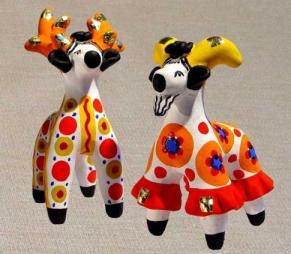 Первоначально игрушки имели формы тотемных животных: медведя, барана, оленя, козла.Но со временем в ассортименте появились и домашние питомцы. Все животные имеют вскинутые головы и короткие широко расставленные устойчивые ножки. Часто они изображаются в ироничной форме: в ярких костюмах и с музыкальными инструментами. ПтицыУтки, индюки, петухи.Индюки и петухи изображаются с фигурными, ярко расписанными хвостами, утки — в оборчатых пышных пелеринах.КомпозицииГруппы из нескольких фигур, среди которых могут присутствовать и люди, и животные. Многофигурные композиции очень разнообразны, они изображают быт русских городов и деревень. Здесь и прогулки на лодках, и праздничные гулянья, и застолья, и многое другое.Основные этапы:Лепка дымковских игрушекЛепят дымковские игрушки по частям. Сначала из промытой жирной глины, разбавленной песком, катают шарики разных размеров. Затем расплющивают их для получения плоских лепешек, из которых и делается корпус игрушки. К корпусу прикрепляются более мелкие детали (руки, головы, хвосты). Места скрепления деталей обильно смачивают водой, затем заглаживают стыки влажной тряпкой. Выравнивают фигурку мокрыми пальцами.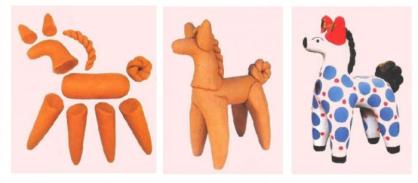 Сушка и обжигКаждая дымковская игрушка перед обжигом должна пройти этап сушки, длительность которого зависит от размеров фигурки, а также от характеристик помещения (влажности, температуры воздуха и т. д.). В среднем этот этап занимает от 2-3 дней до 2-3 недель. После этого наступает время обжига. Раньше он производился в русской печи на железном противне, устанавливаемом непосредственно над дровами. Игрушки накаляли докрасна, а затем оставляли остывать там же в печи. Сейчас для обжига используется специальное электрическое оборудование, которое позволило сделать процесс менее трудоемким и опасным.ПобелкаПосле обжига в печи игрушка становится красно-коричневой, поэтому перед нанесением узоров ее выбеливают. Для этого готовится специальный раствор из мелового порошка и молока. При скисании молока этот раствор затвердевает, образуя на поверхности игрушки равномерный казеиновый слой. Многочисленные попытки изменить состав и способ нанесения побелки не давали положительных результатов. Оттенок получался желтоватым, а фактура неравномерной, поэтому побелку до сих пор делают таким способом, каким пользовались и несколько веков назад. От этой технологии отступают лишь в отдельных случаях, например в детском творчестве. Дымковская игрушка в этом случае раскрашивается обычной гуашью или водоэмульсионной краской.РосписьПосле того как побелка высыхает, начинается этап росписи – нанесение незамысловатых узоров яркими красками. Выбор цветов невелик:синий, оранжевый, зеленый, коричневый, желтый, малиновый. Вместо кисточек в старые времена пользовались деревянными палочками с обмоткой из льняного лоскута. Поэтому и орнамент был предельно прост: прямые или волнистые линии, круги, ромбы и т. п. В настоящее время мастерицы используют кисти из колонка или хорька. В краску, кстати, добавляют сырое яйцо. Это позволяет сделать цвета более насыщенными и придает фигурке блеск. В последнюю очередь игрушку украшают сусальным золотом. Вырезанные из него геометрические фигуры приклеивают на шляпки и воротники барынь, уши или рога животных. От этого особую праздничность приобретает дымковская игрушка. Фото не всегда может передать их великолепие.Роспись, как правило, наносится по определенной схеме.У человечков лица выглядят довольно однообразно. Малиновой краской намечаются щеки и рот, черной рисуются дуги бровей и круглые глазки. Волосы окрашиваются преимущественно в темный цвет: черный или коричневый. Рубахи и головные уборы делаются однотонными, а юбки барынь и шкура животных покрывается орнаментом поверх белого цвета.ОрнаментВсе игрушки украшены строгим орнаментом из геометрических фигур: круги, полосы, клетки, ромбы и зигзаги.Мастерицы не продумывают узор заранее. Он рождается в процессе росписи, в зависимости от формы и размера фигурки. Поэтому принято считать, что связь декора и основы неразрывна, и двух одинаковых игрушек найти невозможно. Несмотря на нарочитую простоту орнамента, он очень символичен и изображает важные для русского человека понятия. Так, волнистая линия ассоциируется с рекой или водой в широком смысле, клетки, образованные пересекающимися линиями, напоминают сруб дома или колодца, а окружность с точкой в центре – символ солнца и других небесных светил.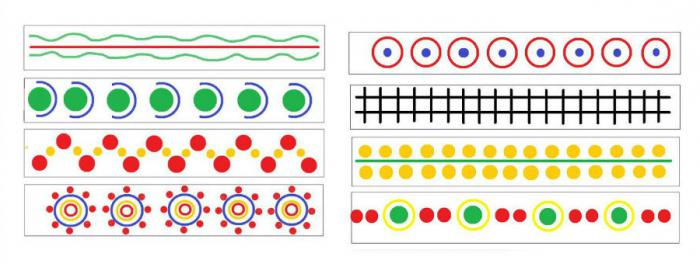 Современное состояние промыслаДымковский промысел до сих пор не имеет серийного производства. Каждая игрушка является ручной работой, выполненной по всем канонам, которые складывались веками. У каждой мастерицы свой узнаваемый почерк, каждое изделие уникально и неповторимо. Благодаря этому промысел не теряет своей популярности. Праздник свистопляски давно не отмечается, поэтому дымковские игрушки утратили свое ритуальное значение. Теперь они служат яркими сувенирами и напоминанием о богатой истории и культуре русского народа. Сегодня за сохранение и развитие промысла выступают не только отдельные энтузиасты, но и целые организации — коммерческие, государственные, общественные. Так, в 2010 году в центре Кирова (бывшая Вятка) при участии компании «Мегафон» был установлен памятник дымковской игрушке. Он представляет собой скульптурную группу под названием «Семья», которая включает барыню с младенцем на руках, кавалера, играющего на гармошке, ребенка и домашних питомцев. В 2014 году на открытии Олимпиады в Сочи среди прочих достояний русского искусства была представлена и дымковская игрушка. Фото с церемонии напоминает, каким зрелищным и ярким было это представление. Дымковские игрушки — наряду с другими художественными промыслами — говорят о богатстве и самобытности русской культуры